Контрольная (срезовая) работа по физике 9 класс.Тема: Механика.Вариант № 1.Что принимается за единицу скорости в СИ?1 км/ч1м/с1см/с1 км/сВ каких единицах измеряется импульс в СИ?1 Н1 кг1 кг/м*с1 ДжКакое из уравнений описывает равномерное движение?x = voxt + axt2/2x = xo + vxtvx = vox + axtx = xo + voxt + axt2/24. По какой из приведенных формул можно определить модуль ускорения свободного падения?	1. g = GM3/(2R32)	2. g = GM3/R32 	3. g = 2GM3/R32	4. g = Gmm/R325. Что называется перемещением?	1. Путь, который проходит тело
2. Вектор, соединяющий начальную и конечную точки траектории движения тела за данный промежуток времени	3. Длина траектории движения	4. Путь, который проходит тело за единицу времени6. Велосипедист начинает движение из состояния покоя и движется прямолинейно равноускоренно. Через 10 с после начала движения его скорость становится равной 5 м/с. С каким ускорением двигался велосипедист? 

	1. 50 м/с2;	2. 10 м/с2;	3. 0,5 м/с2; 	4. 2 м/с2;7. Установите правильную последовательность, расставив цифры в прямоугольниках.Решение задач по динамике.        -- Выбрать систему отсчета.   -- Записать 2 закон Ньютона.       -- Записать 2 закон Ньютона в скалярной форме.       -- Решить систему уравнений.      -- Расставить силы.       -- Проанализировать ответ       -- Получить систему уравнений.       -- Сделать схематический рисунок.8. Луна вращается вокруг Земли по круговой орбите радиусом 400 000 км с периодом примерно 27,3 суток. Каким будет перемещение Луны за 54,6 сут.?
	1. 0 км;	2. 400 000 км;	3. 800 000 км;	4. 1 260 000 км.Среди перечисленных ниже физических величин, какая одна величина скалярная?	1.перемещение	2. скорость	3. путь	4. ускорениеЗакон сохранения механической энергии формулируется следующим образом:
1. Движение не создается и не уничтожается, а лишь меняет свою форму или передается от одного тела к другому
2. Закон сохранения полной механической энергии является частным случаем общего закона сохранения и превращения энергии	3. В поле потенциальных сил полная механическая энергия системы есть величина постоянная	4. Механическая энергия зависит от выбора системы отсчета.Контрольная (срезовая) работа по физике 9 класс.Тема: Механика.Вариант № 2. Из приведенных выражений выберите размерность работы, выраженную через основные единицы СИ.
1. 1 м2. 1 кг•м/с3. 1 кг•м/с24. 1 кг•м2/с22. Выберите размерность кинетической энергии, выраженную через основные единицы СИ.1. 1 кг2. 1 кг•м/с3. 1 кг•м/с24. 1 кг•м2/с23. Какое из уравнений описывает равноускоренное  движение?1. x = voxt + axt2/22. x = xo + vxt3. vx = vox + axt4. x = xo + voxt + axt2/24. Материальная точка – это...	1. ..тело, которое условно принимается за неподвижное2. ...тело, которое движется с постоянной скоростью	3. .тело, размерами которого можно пренебречь в данных условиях	4. ...тело, находящееся в пределах видимости5. Центростремительное ускорение материальной точки при движениях по окружности с постоянной по модулю скоростью выражается формулой:
	1. a = Δr/Δt	2. a = (v2 − vo2)/2S	3. a = v2/R	4. a = 2S/t26. По графику зависимости скорости тела от времени (рис. 4) определите ускорение в момент времени 3 с.1. 80 м/с2;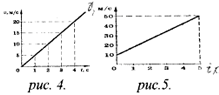 	2. 20 м/с2;	3. 15 м/с2;	4. 5 м/с2;
7. Установите правильную последовательность, расставив цифры в прямоугольниках.Решение задач по динамике.        -- Выбрать систему отсчета.   -- Записать 2 закон Ньютона.       -- Записать 2 закон Ньютона в скалярной форме.       -- Решить систему уравнений.      -- Расставить силы.       -- Проанализировать ответ       -- Получить систему уравнений.       -- Сделать схематический рисунок.8.  По графику скорости (рис.5) определите модуль ускорения движения тела в интервале времени 0 – 5 с и путь, пройденный телом за это время.
	1. 10 м/с2, 125 м;	2. 10 м/с2, 175 м;	3. 10 м/с2, 75 м; 	4. 10 м/с2, 100 м;Сила как физическая величина характеризуется...
1. ...направлением и точкой приложения2.  ..модулем и точкой приложения3. ...направлением и модулем4. ...направлением, модулем и точкой приложения10. Как формулируется II закон Ньютона?	1. Тело движется равномерно в инерциальной системе, если воздействие других тел не скомпенсировано	2. Ускорение, приобретаемое телом, прямо пропорционально равнодействующей всех сил, действующих на тело, и обратно пропорционально его массе	3. Направление ускорения тела совпадает с направлением равнодействующей всех сил, действующих на тело	4. Модуль ускорения тела прямо пропорционален модулю равнодействующей всех сил и обратно пропорционален массе тела
